ОБРАЗЕЦзаявления на материальную помощьпо первичной профсоюзной организации УЗ «Кобринская ЦРБ»Профсоюзный комитет первичной профсоюзной организации УЗ «Кобринская ЦРБ»______________________________________________________________________(фамилия имя отчество полностью)_________________________________ (должность)контактный телефон________________паспорт __________________________ выдан  «___» _____________  ______г. ____________________________ РОВД Проживающей по адресу: ___________________________________ЗАЯВЛЕНИЕ____________№____Прошу оказать мне материальную помощь в связи с рождением ребенка (оздоровлением, впервые вступившим в брак и т.д.).          Ксерокопия паспорта (свидетельства о бракосочетании, рождении ребенка, смерти сотрудника, обратного талона к путевке на оздоровление и квитанции об оплате, листа нетрудоспособности и чеков с указанием лекарственных препаратов; документов, подтверждающих исключительность случая и др.) прилагаю.Дата __ / ___ / _____					Подпись _________________Для оказания материальной помощи из фонда помощи профкома член профсоюза должен предоставить в профкомдокументы:Заявление на оказание материальной помощиХодатайство от профгруппы на оказание материальной помощиДокументы, подтверждающие наступление соответствующего обстоятельства или понесенные расходыДокументами, подтверждающими наступление соответствующего обстоятельства или понесенных расходов, являются:10.1	в связи со смертью члена профсоюза или смертью близкого родственника – копия свидетельства о смерти и при необходимости документы, подтверждающие родство (копия свидетельства о браке, о смене фамилии, о рождении и т.д.);10.2	в связи с длительной болезнью и дорогостоящим лечением  –  копия листка о временной нетрудоспособности и чеков на приобретение дорогостоящих лекарственных средств;10.3	приобретение путевки на оздоровление или санаторно-курортное лечение  –  копия путевки и (или) отрывной талон к путевке;10.5	в связи с рождением детей – копия свидетельства о рождении ребенка;10.6	в связи со вступлением в брак – копия свидетельства о браке;10.7	в связи с обучением в учреждениях образования Республики Беларусь детей членов профсоюза – договор о подготовке специалиста на платной основе;10.8	в связи с явлениями стихийного характера (пожар, наводнение и др.), хищением в особо крупных размерах и др.– документ, выдаваемый органами внутренних дел и подразделениями по чрезвычайным ситуациям;10.9	в связи с несчастным случаем на производстве и профзаболеванием – документы, подтверждающие факт производственной травмы, профзаболевания, инвалидности);10.10	в связи с хищением имущества – документ, выдаваемый органами внутренних дел;10.11	по иным основаниям – на основании документов, подтверждающих факт обращения за оказанием материальной помощи.11. На протяжении календарного года члену профсоюза может быть выделена материальная помощь на удешевление стоимости не более одной путевки на оздоровление и санаторно-курортное лечение.Ходатайство о (награждении Почетной грамотой, выделении материальной помощи, приобретении и др………..)Профсоюзная группа хирургического отделения первичной профсоюзной организации учреждения здравоохранения «Кобринская центральная районная больница» ходатайствует о (награждении Почетной грамотой, благодарностью, выделении материальной помощи в связи с …….., приобретении и др………..) Иванову Ивану Ивановичу - должность учреждения здравоохранения «Кобринская центральная районная больница».ПРИЛОЖЕНИЕ: 1. Выписка из протокола заседания профгруппы первичной профсоюзной организации учреждения здравоохранения «Кобринская центральная районная больница» - О (представлении к награждению Почетной грамотой, выделении материальной помощи, приобретении и др………..);2. Заявление на оказание материальной помощи;3.Документы, подтверждающие наступление соответствующего обстоятельства или понесенные расходы;   Профгрупорг ____________                                        __________________ППО УЗ «Кобринская ЦРБ»                                               (Ф.И.О.)Беларускi прафесiянальны саюзработнiкаỷ аховы здароỷяБРЭСЦКАЯАБЛАСНАЯ АРГАНІЗАЦЫЯПЯРВIЧНАЯ ПРАФСАЮЗНАЯ  АРГАНИЗАЦЫЯУАЗ «КОБРЫНСКАЯ ЦЭНТРАЛЬНАЯ РАЕНАЯ  БАЛЬНIЦА»Беларускi прафесiянальны саюзработнiкаỷ аховы здароỷяБРЭСЦКАЯАБЛАСНАЯ АРГАНІЗАЦЫЯПЯРВIЧНАЯ ПРАФСАЮЗНАЯ  АРГАНИЗАЦЫЯУАЗ «КОБРЫНСКАЯ ЦЭНТРАЛЬНАЯ РАЕНАЯ  БАЛЬНIЦА»Беларускi прафесiянальны саюзработнiкаỷ аховы здароỷяБРЭСЦКАЯАБЛАСНАЯ АРГАНІЗАЦЫЯПЯРВIЧНАЯ ПРАФСАЮЗНАЯ  АРГАНИЗАЦЫЯУАЗ «КОБРЫНСКАЯ ЦЭНТРАЛЬНАЯ РАЕНАЯ  БАЛЬНIЦА»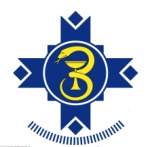 Белорусский профессиональный союзработников здравоохраненияБРЕСТСКАЯОБЛАСТНАЯ ОРГАНИЗАЦИЯПЕРВИЧНАЯ ПРОФСОЮЗНАЯ ОРГАНИЗАЦИЯУЗ «КОБРИНСКАЯ ЦЕНТРАЛЬНАЯ РАЙОННАЯ  БОЛЬНИЦА»Белорусский профессиональный союзработников здравоохраненияБРЕСТСКАЯОБЛАСТНАЯ ОРГАНИЗАЦИЯПЕРВИЧНАЯ ПРОФСОЮЗНАЯ ОРГАНИЗАЦИЯУЗ «КОБРИНСКАЯ ЦЕНТРАЛЬНАЯ РАЙОННАЯ  БОЛЬНИЦА»_????_____  № __????______На №______ ад _____________????_____  № __????______На №______ ад _____________????_____  № __????______На №______ ад ____________Председателю областного комитета Брестской областной организации Белорусского профсоюза работников здравоохраненияГорщаруку А.П..Председателю областного комитета Брестской областной организации Белорусского профсоюза работников здравоохраненияГорщаруку А.П.. от «___»  _________2020г  № ____ от «___»  _________2020г  № ____ от «___»  _________2020г  № ____ от «___»  _________2020г  № ____ от «___»  _________2020г  № ____Профсоюзный комитет первичной профсоюзной организации УЗ «Кобринская ЦРБ» Белорусского профсоюза работников здравоохраненияПрофсоюзный комитет первичной профсоюзной организации УЗ «Кобринская ЦРБ» Белорусского профсоюза работников здравоохраненияПрофсоюзный комитет первичной профсоюзной организации УЗ «Кобринская ЦРБ» Белорусского профсоюза работников здравоохраненияПрофсоюзный комитет первичной профсоюзной организации УЗ «Кобринская ЦРБ» Белорусского профсоюза работников здравоохраненияПрофсоюзный комитет первичной профсоюзной организации УЗ «Кобринская ЦРБ» Белорусского профсоюза работников здравоохранения